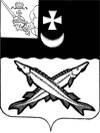 АДМИНИСТРАЦИЯ  БЕЛОЗЕРСКОГО  МУНИЦИПАЛЬНОГО   РАЙОНА  ВОЛОГОДСКОЙ ОБЛАСТИП О С Т А Н О В Л Е Н И ЕОт  29.03.2017  №  148О признании утратившими силу постановлений администрации района от 25.12.2012 № 1300,от 23.12.2015 № 974       В связи с принятием постановления Главы Белозерского муниципального района от 29.03.2017  № 1 «Об учреждении поощрений Главы Белозерского муниципального района»,       ПОСТАНОВЛЯЮ:      1. Признать утратившими силу постановления администрации района от 25.12.2012 № 1300 «Об учреждении поощрений Главы Белозерского муниципального района» за исключением пункта 11, от 23.12.2015 № 974 «О внесении изменений в постановление администрации района от 25.12.2012 № 1300».      2. Настоящее постановление  подлежит  опубликованию   в  районной   газете «Белозерье» и размещению на сайте Белозерского муниципального района  в информационно-телекоммуникационной сети «Интернет».Временно исполняющий обязанностируководителя администрации района                                  Д.А. Соловьев                              